 2019-20 MGA TAGUBILIN SA BIDYO NA APLIKASYON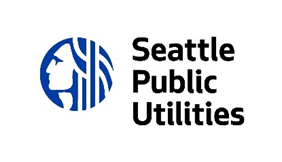  Katumbas na Kaloob sa mga Walang-Aksayang KomunidadAng mga aplikasyon ay dapat matanggap ng 5:00 PM sa Biyernes, Martsa 22, 2019.Basahin ang mga Patnubay bago kumpletuhin ang iyong aplikasyon. Magdesisyon kung gusto mong mag-sumite ng Bidyo na Aplikasyon o ng Limbag na Pormularyo ng AplikasyonHakbang 1: Gawin ang iyong BidyoAng iyong kinumpletong bidyo na aplikasyon ay kinakailangang hindi hahaba sa 20 minuto. Ito ang pinakamataas na haba; ang mga mas maikling bidyo ay okey. Ang pangkat ng pagsusuri ay titigil na panoorin ang laman sa ika-20 minuto.Ang mga bidyo na aplikasyon ay maaaring isumite sa iyong ginustong wika.  Ang SPU ay magbibigay ng pagsasalin/interpretasyon.Ito ay hindi paligsahan ng produksyon ng bidyo. Gawin itong simple. Ang mga bidyo na kinuha gamit ang iyong telepono ay okey, basta’t maganda ang kalidad ng tunog. Ang iyong aplikasyon ay susuriin ayon sa laman, hindi sa kalidad ng produksyon. Ang iyong video ay dapat tumutugon sa mga sumusunod na tanong:Paglalarawan ng ProyektoIlarawan ang iyong ipinapanukalang proyekto, kasama ang: Ano ang gusto mong gawinBakit kailangan mong gawin itoKung paanong ang iyong proyekto ay pipigil ng aksayaKung paanong tutugon ang iyong proyekto sa isa o higit pang mga kinakailangan para:Maging makabago: subukin o palaguin ang mga bagong paraan o teknolohiya, katulad ng paglinang ng mga app o pagdala ng mga gawaan ng pagkukumpuni sa SeattleAT/OMakipag-ugnayan sa isa or marami pa sa mga sumusunod na komunidad: mga komunidad ng kulay, mga imigrante, mga refugee, mababang-kita, mga taong may mga kapansanan, mga matatanda, mga kabataang may gulang, mga kabataan, mga bata, at/o mga maliliit na negosyoAT/OTulungan ang mga komunidad na may pangangailangan: katulad ng pagbibigay ng libre o mababang-halaga na mga mapagkukunan o pagsasanay sa trabaho para sa mga walang tahanan o mababang-kita na mga komunidadMga Gawain ng ProyektoAnong mga tiyak na gawain at estratihiya ang iyong gagawin para matugunan ang mga layunin ng iyong proyekto?Mga Kalalabasan ng ProyektoAnong mga kalalabasan ang inaasahan mo mula sa iyong proyekto? Isama ang mga tiyak na epekto ng aksaya, benepisyo sa komunidad, o iba pang pagbabago na iyong inaasahang makita.Pagsukat ng TagumpayAnong mga kagamitan at mga estratehiya ang iyong gagamitin para masukat ang tagumpay ng iyong proyekto?Mga Tauhan ng ProyektoPaano mo tatauhan ang iyong proyekto? Isama ang mga boluntaryo at bayad na kawani na magbibigay ng oras. Isalarawan din ang mga importanteng kaalaman, kasanayan, kaparehong karanasan sa trabaho, at mga relasyon sa komunidad na dadalhin ng iyong pangkat sa proyekto.Mga Kasosyo sa ProyektoAng mga proyekto na mag-uugnay sa mga kasosyo ay hinihikayat na siguruhin ang mga pagsososyo bago isumite ang aplikasyon sa grant.Ilista lahat ng kasosyo na susuporta sa proyekto. Isalarawan ang mga tungkulin nila sa proyekto at ang makabuluhang kaalaman, kakayahan, katulad na karanasan sa trabaho at mga relasyon sa komunidad na dala nila sa proyekto. Magsama ng email o liham ng suporta o mula sa bawat kasosyo sa aplikasyon mo.Paglahok ng KomunidadAng mga komunidad ba na maaapektuhan ng iyong proyekto ay lalahok sa pagpaplano ng proyekto at implementasyon? Kung gayon, mangyaring ipaliwanag kung paano.Mga Pangmatagalang EpektoPaano maitutuloy ng iyong proyekto ang pagpigil sa aksaya kapag natapos na ang kaloob? Halimbawa, ang proyekto mo ba ay magbabahagi ng mga paraan at kalalabasan para ang iba ay gumawa din ng kaparehong mga proyekto? O ang proyekto mo ba ay gagawa ng mga kagamitan na magagamit ng iba para mapigil ang aksaya?  O ang komunidad ba ay matututo para maipagpatuloy nila ang pagpigil ng aksaya?  Hakbang 2: I-post ang Iyong BidyoI-post ang iyong bidyo na aplikasyon online sa lugar kung saan ang pangkat na susuri ng kaloob ay makikita ito. Kopyahin ang link ng bidyo sa Buod na Talaan ng Proyekto sa ibaba:Hakbang 3: Kumpletuhin ang Pormularyo ng Badyet na AplikasyonIsama ang detalyadong badyet para sa iyong kaloob na proyekto sa Pormularyo ng Badyet na AplikasyonHakbang 4: Kumpletuhin ang Buod na Talaan ng ProyektoPunuin ang sumusunod na buod na talaan ng proyekto:Hakbang 5: Isumite ang Iyong AplikasyonKopyahin at idikit ang Buod na Talaan ng Proyekto sa email.Isama ang Pormularyo ng Badyet na Aplikasyon sa email (Kailangan).Isama ang mga sipi ng halaga ng mga gastusin na nakalista sa badyet (Opsiyonal).Liham ng suporta o email mula sa bawat kasosyo sa proyekto (Kailangan).Mga imahe o mapa na maaaring makatulong sa pagpapaliwanag sa proyekto mo (Opsyonal).I-email ang iyong kinumpletong aplikasyon sa wastefreegrants@seattle.gov.Link ng Bidyo na AplikasyonLink ng Bidyo na AplikasyonWika ng Bidyo (hal., Ingles, Espanyol, atbp.)Wika ng Bidyo (hal., Ingles, Espanyol, atbp.)Pangalan ng ProyektoPangalan ng ProyektoPanimulang Petsa ng Proyektomaaaring mag-umpisa mula Hulyo-Oktubre 2019Panimulang Petsa ng Proyektomaaaring mag-umpisa mula Hulyo-Oktubre 2019Petsa ng Pagtatapos ng Proyektohindi lalampas ng 12 buwan pagkatapos ng panimulang petsaPetsa ng Pagtatapos ng Proyektohindi lalampas ng 12 buwan pagkatapos ng panimulang petsaLugar kung saan magaganap ang proyekto (hal., kapitbahayan, pangalan ng negosyo, pangalan ng gusali, atbp.). Isama ang adres ng kalye at zip code kung ang proyekto ay magaganap sa tiyak na lugar.Lugar kung saan magaganap ang proyekto (hal., kapitbahayan, pangalan ng negosyo, pangalan ng gusali, atbp.). Isama ang adres ng kalye at zip code kung ang proyekto ay magaganap sa tiyak na lugar.Pangalan ng Aplikante, Negosyo o OrganisasyonAdres kung saan IkokoreoLungsod, Estado, Zip CodeKontak na Tao ng ProyektoTitulo sa TrabahoE-mail AddressGinustong Numero ng Telepono